LA VILLE DE MENTON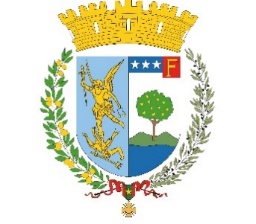 (06500) surclassée 80-150 000 habitants recrute :DES ANIMATEURS(TRICES) VACATAIRES JEUNESSE (H/F)Sous l’autorité du Responsable du service Jeunesse, vous accueillez des groupes d'enfants et/ou de jeunes. Vous concevez, proposez et mettez en œuvre des activités d'animation et de loisirs dans le cadre du projet éducatif du service.Activités et missions :Participer à l’élaboration des projets pédagogiquesAccueillir les enfants et  leur familleMettre en place des activités en lien avec les projets éducatifs et pédagogiques du service.Travailler en cohésion avec les équipes d’animationParticiper aux formations proposéesProfil :Diplôme dans le domaine de l’animationPermis B de plus de 2 ans obligatoire Adaptabilité aux horaires irréguliers avec amplitude variable en fonction des obligations du servicePossibilité de travailler le week-end et jours fériésParticipation aux sorties ou aux activités spécifiques avec les enfantsPolyvalence sur les différentes structures d’accueilAssiduité et ponctualitéPostes à pourvoir immédiatementCandidatures à adresser avec lettre de motivation, CV àMonsieur le Maire, BP 69, 06502 Menton CedexTél : 04.92.10.50.00     Site internet : www.menton.fr           E. mail : mairie@ville-menton.fr